Moment of Truth 10 pointsWHAT IT IS:You, the lawyer, need to defend your client, a famous historical figure or group, from the culture we are currently learning about.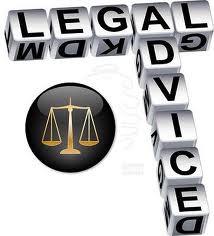 TO DO:  Choose a famous historical figure or group from the culture we are currently learning about who has done something that he or she may or may not be guilty of.Write a legal brief defending this person or group.  The brief should include the following:Part 1: Opening statement- minimum 1 paragraph telling who your client / group are & summarizing the issues at hand.  Introduce what you will present as evidence to defend your client.Part 2:  Describe the 2 witnesses you would call and what you would ask them. First witnessFirst questionAnswer (What will this witness say that will help/hurt your client?) Second QuestionAnswer (What will this witness say that will help/hurt your client?)Second witnessFirst questionAnswer (What will this witness say that will help/hurt your client?) Second QuestionAnswer (What will this witness say that will help/hurt your client?) This can be done by hand or on the computer.  EXAMPLE: 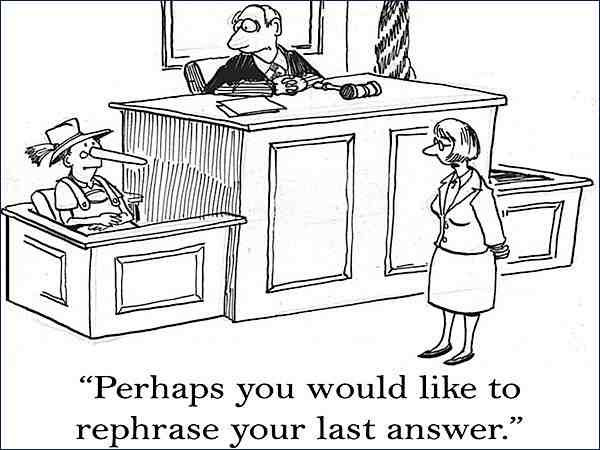 